ՈՐՈՇՈՒՄ N 34-Ա27  ՄԱՐՏԻ 2024թ.ՀԱՅԱՍՏԱՆԻ ՀԱՆՐԱՊԵՏՈՒԹՅԱՆ ՍՅՈՒՆԻՔԻ ՄԱՐԶԻ ԿԱՊԱՆ ՀԱՄԱՅՆՔԻ ՍԵՓԱԿԱՆՈՒԹՅՈՒՆ ՀԱՆԴԻՍԱՑՈՂ ՀՈՂԱՄԱՍԻ ՎԱՐՁԱԿԱԼՈՒԹՅԱՆ ԻՐԱՎՈՒՆՔԻ ՏՐԱՄԱԴՐՄԱՆ ՊԱՅՄԱՆԱԳՐԻՑ ԾԱԳԱԾ՝ ՀԵՆՐԻԿ ԳԱՎՐՈՒՇԱՅԻ ԱԲԳԱՐՅԱՆԻ ՊԱՐՏԱՎՈՐՈՒԹՅՈՒՆՆԵՐԸ ՆԵՐԵԼՈՒ ՄԱՍԻՆՂեկավարվելով «Տեղական ինքնակառավարման մասին Հայաստանի Հանրապետության օրենքի 18-րդ հոդվածի 1-ին մասի 42-րդ կետով,  հիմք ընդունելով  Հայաստանի Հանրապետության  քաղաքացիական օրենսգրքի 431-րդ հոդվածը և հաշվի առնելով Կապանի համայնքի ղեկավարի առաջարկությունը, Կապան համայնքի ավագանին  որոշում  է.1․ Սյունիքի մարզի Ներքին Հանդ համայնքի և Հենրիկ Գավրուշայի Աբգարյանի  միջև 2017 թվականի հոկտեմբերի 26-ին կնքված համայնքային սեփականություն հանդիսացող  հողամասի հասցե՝ Սյունիքի մարզ Կապան համայնք գյուղ Ներքին հանդ, մակերեսը՝ 2,21318 հա վարձակալության իրավունքի տրամադրման պայմանագրից ծագած և չկատարված պարտավորությունները ընդհանուր՝ 53525 (հիսուներեք հազար հինգ հարյուր քսանհինգ) ՀՀ դրամ, որից մայր գումար՝ 44456 (քառասունչորս հազար չորս հարյուր հիսունվեց) ՀՀ դրամ և  տույժ՝ 9069 (ինը հազար վաթսունինը)  ՀՀ դրամ  ներել և այն համարել դադարած։2. Համայնքի ղեկավարին՝ Հայաստանի Հանրապետության օրենսդրությամբ սահմանված կարգով և ժամկետներում ապահովել սույն որոշման կատարումը։  3․ Սույն որոշումն ուժի մեջ է մտնում պաշտոնական հրապարակմանը հաջորդող օրվանից։ Կողմ( 17 )`ԳԵՎՈՐԳ ՓԱՐՍՅԱՆ                   __________________ԱՆՈՒՇ ՄԵԺԼՈՒՄՅԱՆ              __________________ԶՈՐԱՅՐ ԳԱԼՍՏՅԱՆ                  __________________ՎԱՀԱՆ ՂԱԶԱՐՅԱՆ                  __________________ՅՈՒՐԻԿ ՀԱՐՈՒԹՅՈՒՆՅԱՆ     __________________ԱՆԺԵԼԱ ԱԼԵՔՍԱՆՅԱՆ           __________________ ՀԱՍՄԻԿ ՄԱՐՏԻՐՈՍՅԱՆ         __________________ՏԻԳՐԱՆ ԻՎԱՆՅԱՆ                  __________________ԱՐՏՅՈՄ ՀԱՐՈՒԹՅՈՒՆՅԱՆ   __________________ԱՐՏԱԿ ԽԱՉԱՏՐՅԱՆ                 __________________ՀԵՐՄԻՆԵ ՄԻՔԱՅԵԼՅԱՆ         __________________ԱՐԹՈՒՐ ԳԵՎՈՐԳՅԱՆ             __________________ԳԵՎՈՐԳ ԴԻՆՈՒՆՑ                  __________________ՆԱՐԵԿ ԴԱՎԹՅԱՆ                    __________________ՆԱՐԻՆԵ ԳՐԻԳՈՐՅԱՆ             __________________ԺԱՆՆԱ ՎԱՐԴԱՆՅԱՆ              __________________ԱՐՄԻՆԵ ՄԱՆՈՒԿՅԱՆ             __________________Դեմ ( 0 )Ձեռնպահ ( 0 )                   ՀԱՄԱՅՆՔԻ ՂԵԿԱՎԱՐ   __________________     ԳԵՎՈՐԳ ՓԱՐՍՅԱՆ2024թ. մարտի 27ք. Կապան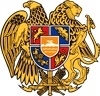 ՀԱՅԱՍՏԱՆԻ ՀԱՆՐԱՊԵՏՈՒԹՅՈՒՆ
ՍՅՈՒՆԻՔԻ ՄԱՐԶ
ԿԱՊԱՆ  ՀԱՄԱՅՆՔԻ  ԱՎԱԳԱՆԻ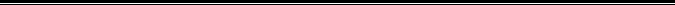 